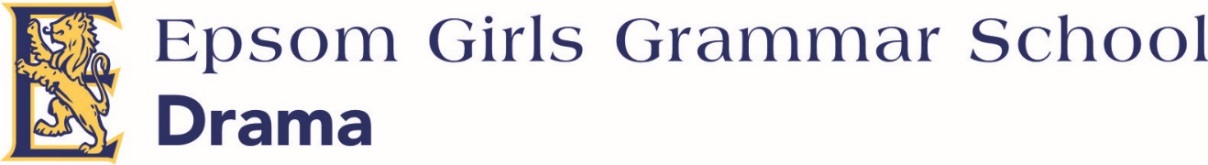 Epsom Girls Grammar School Vision and ValuesVision: Enabling students to be confident, active, resilient learnersEpsom Girls Grammar School is a leading New Zealand school founded on traditions of service and commitment to girls’ education and focused on developing young women to become confident and resilient learners, actively contributing to their communities.Values: Courage, compassion, curiosity, communityJob Specification for:	Teacher of DramaFixed term, part-time Parental Leave position for Terms 3 and 4,commencing 26 July 2021Responsible to:			HOD DramaDirect involvement with:	Drama staff and studentsPrimary responsibility:	To contribute to the development of a learning environment in which the vision, values and goals of the school may be achieved within the specific context of the Arts Learning AreaKey Tasks: 	Teach junior and NCEA Drama classes
Show effective student-centred teaching strategies and contribute knowledge about the New Zealand Curriculum Work as an effective team member within the Drama Department and in the Arts Learning AreaShow organisational ability and the ability to meet deadlines Be prepared to use ICT within the classroom to improve student engagement through the integration of ICT with the curriculumBe prepared to teach with the guiding principles of Restorative PracticesPerson Specification:	We are seeking a teacher who shows these abilities:Energetic and enthusiasticAble to teach Drama at all levelsHave knowledge of NCEABe willing to try innovative approaches in delivering the curriculumValue professional development opportunities and be committed to continual developmentContribute to the wider life of the school 